Publicado en  el 30/11/2015 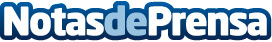 Banco Sabadell recibe dos premios por la gestión llevada a cabo con sus equipos profesionalesLa entidad recibe el Premio Oro SAP Quality Awards a la gestión innovadora de su Dirección de Recursos Humanos. 
El consejero delegado Jaime Guardiola, galardonado con el Premio CEO/DCH a la Excelencia en la Dirección de Personas	Banco Sabadell ha sido galardonado con dos premios por la gestión que está llevando a cabo con sus equipos profesionales. Se trata del Premio Oro SAP Quality Awards, por los procesos y sistemas innovadores que implementa la Dirección de Recursos Humanos del banco, y el Premio CEO/DCH a la Excelencia en la Dirección de Personas, concedido al consejero delegado de Banco Sabadell, Jaime Guardiola.Datos de contacto:Nota de prensa publicada en: https://www.notasdeprensa.es/banco-sabadell-recibe-dos-premios-por-la Categorias: Finanzas Recursos humanos Premios http://www.notasdeprensa.es